MODELLO DI MODULO D'ORDINE ALIMENTARE 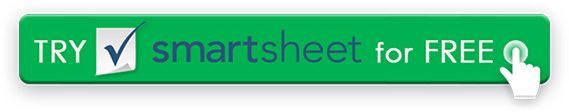 Nome dell'aziendaIL TUO LOGOIL TUO LOGOIL TUO LOGOIL TUO LOGOIL TUO LOGO123 Strada principaleIL TUO LOGOIL TUO LOGOIL TUO LOGOIL TUO LOGOIL TUO LOGOHamilton, OH 44416IL TUO LOGOIL TUO LOGOIL TUO LOGOIL TUO LOGOIL TUO LOGO(321) 456-7890IL TUO LOGOIL TUO LOGOIL TUO LOGOIL TUO LOGOIL TUO LOGOIndirizzo emailIL TUO LOGOIL TUO LOGOIL TUO LOGOIL TUO LOGOIL TUO LOGOPunto di contattoIL TUO LOGOIL TUO LOGOIL TUO LOGOIL TUO LOGOIL TUO LOGOindirizzo WebMODULO D'ORDINEMODULO D'ORDINEMODULO D'ORDINECLIENTENUMERO D'ORDINENUMERO D'ORDINEDATA DELL'ORDINEDATA DELL'ORDINEATTN: Nome / UfficioNome dell'aziendaDATA NECESSARIADATA NECESSARIATEMPO NECESSARIOTEMPO NECESSARIO123 Strada principaleHamilton, OH 44416ORDINE RICEVUTO DAORDINE RICEVUTO DAORDINE RICEVUTO DAORDINE RICEVUTO DA(321) 456-7890Indirizzo emailDESCRIZIONEQTYQTYPREZZO UNITARIOPREZZO UNITARIOTOTALE $                       -    $                       -    $                       -    $                       -    $                       -    $                       -    $                       -    $                       -    $                       -   OSSERVAZIONI / CONSEGNA / INFORMAZIONI DI PAGAMENTOSUBTOTALESUBTOTALE $                      -   inserisci percentualeinserisci percentualeALIQUOTA FISCALEALIQUOTA FISCALE0.000%TOTALE TASSETOTALE TASSE $                       -   CONSEGNACONSEGNA $                       -   TOTALE GENERALETOTALE GENERALE $                      -   inserisci l'importo pymt inizialeinserisci l'importo pymt inizialeMENO PAGAMENTIMENO PAGAMENTI $                       -   GRAZIE!TOTALE DOVUTOTOTALE DOVUTO $                      -   DISCONOSCIMENTOTutti gli articoli, i modelli o le informazioni fornite da Smartsheet sul sito Web sono solo di riferimento. Mentre ci sforziamo di mantenere le informazioni aggiornate e corrette, non rilasciamo dichiarazioni o garanzie di alcun tipo, esplicite o implicite, circa la completezza, l'accuratezza, l'affidabilità, l'idoneità o la disponibilità in relazione al sito Web o alle informazioni, agli articoli, ai modelli o alla grafica correlata contenuti nel sito Web. Qualsiasi affidamento che fai su tali informazioni è quindi strettamente a tuo rischio.